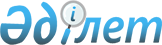 О создании Государственного учреждения "Аппарат акима района "Байқоңыр" города Астаны"Постановление акимата города Астаны от 15 марта 2018 года № 06-438
      В соответствии с законами Республики Казахстан от 23 января 2001 года "О местном государственном управлении и самоуправлении в Республике Казахстан", от 1 марта 2011 года "О государственном имуществе", совместным постановлением акимата города Астаны от 26 февраля 2018 года № 06-354 и решением маслихата города Астаны от 27 февраля 2018 года № 235/28-VI "Об образовании района "Байқоңыр" в городе Астане – столице Республики Казахстан", акимат города Астаны ПОСТАНОВЛЯЕТ:
      1. Создать Государственное учреждение "Аппарат акима района "Байқоңыр" города Астаны" (далее – учреждение).
      2. Утвердить Положение об учреждении согласно приложению.
      3. Государственному учреждению "Управление стратегического и бюджетного планирования города Астаны" предусмотреть финансирование учреждения в местном бюджете на соответствующий финансовый год.
      4. Руководителю Государственного учреждения "Аппарат акима города Астаны" в установленном законодательством Республики Казахстан порядке обеспечить государственную регистрацию настоящего постановления в органах юстиции, направление копии настоящего постановления в печатном и электронном виде для официального опубликования в периодических печатных изданиях, а также в Республиканское государственное предприятие на праве хозяйственного ведения "Республиканский центр правовой информации Министерства юстиции Республики Казахстан" для включения в Эталонный контрольный банк нормативных правовых актов Республики Казахстан, и размещение на интернет-ресурсе акимата города Астаны.
      5. Контроль за исполнением настоящего постановления возложить на руководителя Государственного учреждения "Аппарат акима города Астаны" Джакенова Б.О.
      6. Настоящее постановление вступает в силу со дня государственной регистрации в органах юстиции и вводится в действие со дня его первого официального опубликования. Положение о Государственном учреждении "Аппарат акима района "Байқоңыр" города Астаны" 1. Общие положения
      1. Государственное учреждение "Аппарат акима района "Байқоңыр" города Астаны" (далее – аппарат) является государственным органом Республики Казахстан, осуществляющим руководство в сфере государственного управления на территории района "Байқоңыр" города Астаны (далее – район "Байқоңыр").
      2. Аппарат не имеет ведомств.
      3. Аппарат осуществляет свою деятельность в соответствии с Конституцией и законами Республики Казахстан, актами Президента и Правительства Республики Казахстан, иными нормативными правовыми актами, а также настоящим Положением.
      4. Аппарат является юридическим лицом в организационно-правовой форме государственного учреждения, имеет печати и штампы со своим наименованием на государственном языке, бланки установленного образца, в соответствии с законодательством Республики Казахстан счета в органах казначейства.
      5. Аппарат вступает в гражданско-правовые отношения от собственного имени.
      6. Аппарат имеет право выступать стороной гражданско-правовых отношений от имени государства, если оно уполномочено на это в соответствии с законодательством Республики Казахстан.
      7. Аппарат по вопросам своей компетенции в установленном законодательством Республики Казахстан порядке принимает решения, оформляемые распоряжением и решением акима района "Байқоңыр" (далее – аким района).
      8. Структура и лимит штатной численности аппарата утверждаются в соответствии с действующим законодательством Республики Казахстан.
      9. Местонахождение аппарата: Республика Казахстан, 010000, город Астана, улица Бейбітшілік, № 11
      10. Полное наименование аппарата – Государственное учреждение "Аппарат акима района "Байқоңыр" города Астаны".
      11. Настоящее Положение является учредительным документом аппарата.
      12. Финансирование деятельности аппарата осуществляется из республиканского и местного бюджетов.
      13. Аппарату запрещается вступать в договорные отношения с субъектами предпринимательства на предмет выполнения обязанностей, являющихся функциями аппарата.
      Если аппарату законодательными актами Республики Казахстан предоставлено право осуществлять приносящую доходы деятельность, то доходы, полученные от такой деятельности, направляются в доход государственного бюджета. 2. Миссия, основные задачи, функции, права и обязанности аппарата
      14. Миссия аппарата: обеспечение деятельности акима района по проведению общегосударственной политики исполнительной власти в сочетании с интересами и потребностями развития территории района "Байқоңыр".
      15. Задачи:
      реализация задач, определенных законодательными актами Республики Казахстан, нормативными правовыми актами местных исполнительных и представительных органов, акима города Астаны (далее – аким города) и настоящим Положением:
      1) содействие исполнению гражданами и юридическими лицами норм Конституции Республики Казахстан, законов, актов Президента и Правительства Республики Казахстан, нормативных правовых актов центральных и местных государственных органов на территории района "Байқоңыр";
      2) осуществление взаимодействия с Государственным учреждением "Аппарат акима города Астаны", представительным органом города Астаны – маслихатом города Астаны (далее – маслихат), исполнительными органами, средствами массовой информации, предприятиями, организациями и гражданами столицы;
      3) исполнение актов и поручений акима города, акима района, внесение предложений акиму города по совершенствованию деятельности учреждений, предприятий и организаций, расположенных на территории района "Байқоңыр";
      4) осуществление иных задач, определенных законодательством Республики Казахстан.
      16. Функции:
      1) рассмотрение обращений, заявлений, жалоб граждан и принятие мер по защите их прав и свобод;
      2) содействие сбору налогов и других обязательных платежей в бюджет;
      3) разработка и внесение в акимат города Астаны для утверждения маслихатом бюджетных программ, администратором которых является аппарат;
      4) содействие исполнению гражданами и юридическими лицами норм Конституции Республики Казахстан, законов, актов Президента и Правительства Республики Казахстан, нормативных правовых актов центральных и местных государственных органов;
      5) содействие развитию предпринимательской деятельности и осуществление регулирования земельных отношений в пределах компетенции аппарата;
      6) организация и обеспечение исполнения законодательства Республики Казахстан по вопросам воинской обязанности и воинской службы, гражданской обороны, мобилизационной подготовки и мобилизации, а также в сфере гражданской защиты в пределах компетенции аппарата;
      7) организация регистрации актов гражданского состояния в порядке, установленном законодательством Республики Казахстан;
      8) организация работы по сохранению исторического и культурного наследия;
      9) выявление социально незащищенных граждан, внесение в вышестоящие государственные органы предложений по обеспечению занятости, оказанию адресной социальной помощи, организация обслуживания одиноких престарелых и нетрудоспособных граждан на дому;
      10) содействие развитию социальной инфраструктуры территории района "Байқоңыр";
      11) взаимодействие с органами местного самоуправления;
      12) участие в работе сессий маслихата при утверждении (уточнении) местного бюджета;
      13) обеспечение деятельности организаций дошкольного воспитания и обучения;
      14) регулирование вопросов водопользования и водоснабжения в пределах компетенции аппарата;
      15) организация работы по благоустройству, освещению, озеленению и санитарной очистке территории района "Байқоңыр";
      16) организация погребения безродных и общественных работ по содержанию в надлежащем состоянии кладбищ и иных мест захоронения;
      17) осуществление содержания памятников истории и культурного наследия, находящихся в коммунальной собственности города Астаны, в пределах средств, установленных по соответствующей бюджетной программе;
      18) поддержка и оказание содействия в материально-техническом обеспечении учреждений спорта, создание условий для развития физической культуры и спорта по месту жительства граждан и в местах массового отдыха на территории района "Байқоңыр", а также организация аппаратом совместно с уполномоченным органом в области физической культуры и спорта и общественными объединениями инвалидов проведение оздоровительных и спортивных мероприятий среди инвалидов;
      19) в пределах своей компетенции присвоение тренерам, методистам, инструкторам-спортсменам и спортивным судьям квалификационных категорий и спортсменам спортивных разрядов;
      20) содействие повышению качества оказания государственных услуг на территории района "Байқоңыр";
      21) ведение реестра непрофессиональных медиаторов;
      22) осуществление иных задач, определенных законодательством Республики Казахстан.
      17. Права и обязанности:
      1) выступать в судах в качестве истца и ответчика;
      2) запрашивать от государственных органов, а также иных организаций документы, заключения, справочные и иные материалы, необходимые для осуществления функций, возложенных на пппарат;
      3) вносить предложения акиму города по вопросам, отнесенным к компетенции аппарата;
      4) взаимодействовать с государственными органами, социальными службами, предприятиями, организациями и хозяйствующими субъектами района "Байқоңыр" по вопросам, входящим в компетенцию аппарата;
      5) в пределах наделенной компетенции обеспечивать решение вопросов районного значения, исполнять обязанности, предусмотренные законодательством Республики Казахстан. 3. Организация деятельности аппарата
      18. Руководство аппаратом осуществляется акимом района, который несет персональную ответственность за выполнение возложенных на аппарат задач и осуществление им своих функций, а также за противодействие коррупции.
      19. Аким района назначается на должность и освобождается от должности в порядке, определяемом Президентом Республики Казахстан.
      20. Аким района имеет заместителей, которые назначаются на должности и освобождаются от должностей в соответствии с законодательством Республики Казахстан.
      21. Полномочия акима района определяются в соответствии с законодательством Республики Казахстан:
      1) имеет право вступать в гражданско-правовые отношения во взаимоотношениях с государственными органами, организациями различной формы собственности, органами местного самоуправления и гражданами;
      2) издает решения нормативно-правового характера и распоряжения по вопросам административно-распорядительного, оперативного и индивидуального характера;
      3) акты акима района, принятые в пределах компетенции, имеют обязательную силу на всей территории соответствующей административно-территориальной единицы;
      4) в установленном законодательством Республики Казахстан порядке осуществляет реализацию гендерного равенства в аппарате.
      Исполнение полномочий акима района в период его отсутствия осуществляет один из заместителей, который исполняет обязанности, возложенные на него акимом города.
      22. Аким района определяет полномочия своих заместителей в соответствии с действующим законодательством Республики Казахстан.
      23. Аппарат возглавляется руководителем, назначаемым на должность и освобождаемым от должности в соответствии с законодательством Республики Казахстан. 4. Имущество аппарата
      24. Имущество аппарата является государственной собственностью и принадлежит ему на праве оперативного управления.
      Имущество аппарата формируется за счет имущества, переданного ему собственником, а также имущества (включая денежные доходы), приобретенного в результате собственной деятельности и иных источников, не запрещенных законодательством Республики Казахстан.
      25. Имущество, закрепленное за аппаратом, относится к коммунальной собственности города Астаны.
      26. Аппарат не вправе самостоятельно отчуждать или иным способом распоряжаться закрепленным за ним имуществом и имуществом, приобретенным за счет средств, выданных ему по плану финансирования, если иное не установлено законодательством Республики Казахстан. 5. Реорганизация и упразднение аппарата
      27. Реорганизация и упразднение аппарата осуществляются в соответствии с законодательством Республики Казахстан.
					© 2012. РГП на ПХВ «Институт законодательства и правовой информации Республики Казахстан» Министерства юстиции Республики Казахстан
				
      Аким города Астаны 

А. Исекешев
Приложение
к постановлению акимата
города Астаны
от 15 марта 2018 года № 06-438